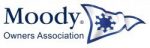 Moody Owners Yarmouth Rally 28th/ 29th September 2019Name:		___________________________________Boat Name:	___________________________________Boat Type:	______________Length:		______________Dinner Choices:S1 - 	Smoked Mackerel & Horseradish Pate with Toasted Ciabatta S2 - 	Leek & Potato Soup with Crusty BreadM1 – 	Braised Steak in Beer with Red Onions and MushroomsM2 – 	Chicken Supreme with Creamy Dijon Mustard SauceM3 – 	Baked Butternut Squash, Ricotta & Spinach BakeA1 – 	Fresh Fruit PavlovaA2 – 	Sticky Toffee & date Pudding with a Caramel Sauce & Vanilla Ice CreamCrew choices:Name	_____________________________	S		M		AName	_____________________________	S		M		AName	_____________________________	S		M		AName	_____________________________	S		M		APlease advise if you have any special dietary requirementsPlease return to Eleanor and Tony Redshaw by Sunday 15th September 201902086883531 0r redshaw@arctura.demon.co.uk